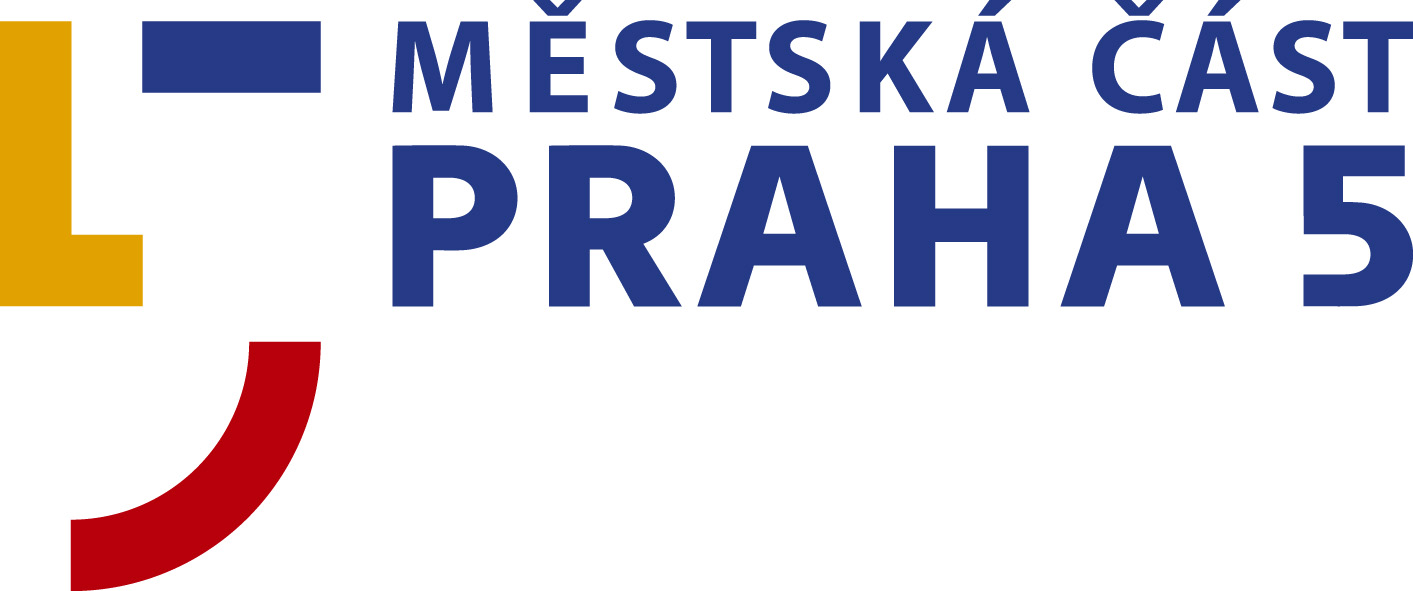 Výroční zpráva o činnosti Základní školy a mateřské školyPraha 5 - Smíchov, U Santošky 1/1007,ve školním roce 2016/2017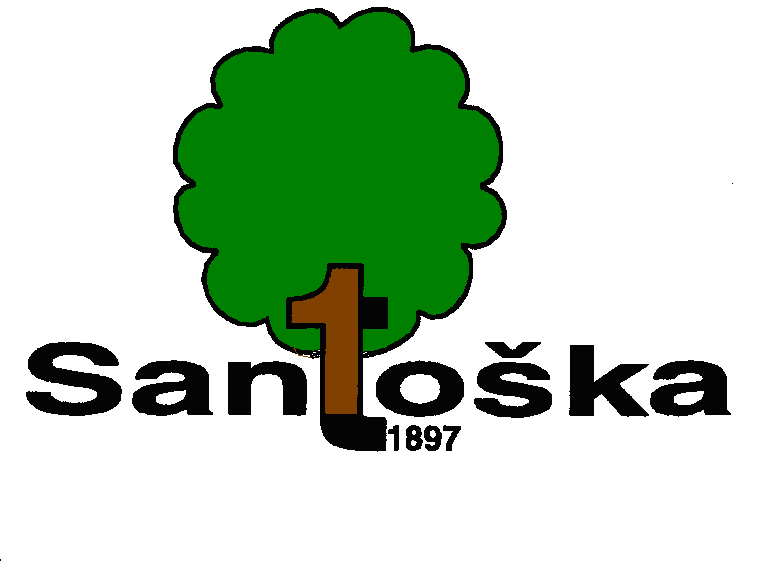 	Zpracovala		RNDr. Martina Říhová		ředitelka školyVýroční zpráva o činnosti školy ve školním roce 2016/2017Škola je součástí výchovně vzdělávací soustavy. Je zařazena do sítě škol, předškolních zařízení a školských zařízení následovně:Název školy: 	Základní škola Praha 5 – Smíchov, U Santošky 1/1007 (název k 1.9.2005)S účinností od 20.3.2006 se do školského rejstříku zapisuje jako Základní škola a mateřská škola Praha 5 – Smíchov, U Santošky 1/1007 Identifikátor zařízení:	600 038 424Adresa:	U Santošky 1/1007			150 00  Praha 5 – SmíchovPrávní forma:	příspěvková organizace			IČO: 69 781 907Správní obvod: Praha 5Zřizovatel:	Městská část Praha 5				právní forma: obec, IČO: 00 063 631	Adresa:		nám. 14. října 4/1381			150 22 Praha 5Charakteristika školy:
            Tato organizace vznikla jako právní subjekt 1.1.2000 a k 1.1.2001 došlo ke sloučení ZŠ U Santošky 1 se ZŠ U Santošky 17 a  s Mateřskou školou U Santošky 178.
            Odloučená pracoviště školy:150 00  Praha 5 – Smíchov, U Santošky 178Škola sdružuje:Základní škola		kapacita: 640 žáků	IZO: 102 385 424Školní družina          	kapacita: 250 žáků	IZO: 112 400 264Školní jídelna		kapacita: 600 jídel	IZO: 102 449 091Mateřská škola		kapacita: 112 dětí	IZO: 150 005 628Údaje o vedení školyŘeditelka: RNDr. Martina ŘíhováStatutární zástupce ředitele: Mgr. Alice HrdinováDalší zástupce ředitele: Mgr. Hana Bartošová – II. stupeňVedoucí učitelka MŠ:  Soňa Šulcová - MŠVýchovný poradce:	   Mgr. Hana BartošováŠkolní psycholog:  Mgr. Aneta Müllerová, Mgr Eva Žalmánková (OPPP)Školní metodik prevence: Brigita KufováTelefon	ústředna	251 001 720		ředitel		251 001 723e-mail:  santoska@santoska.czinternet. adresa: www.santoska.czŠkolská rada:zástupci MČ Praha 5:	doc. Dr. phil. Pavel Himl, Josef Endal zástupci pedagogů:	Mgr. Alice Hrdinová, Ladislav Krákorazástupci rodičů:	Tereza Lvovská (předseda ŠR), Mgr. Jana SedlákováPředslovo ředitelky školyStojím- li v čele základní školy, pak si v plné míře uvědomuji, co obsahuje pojem základní škola.Je to v podstatě vstup malého člověka do života. Je to setkání se společenstvím různě laděných jedinců, je to střet s pravidly a povinnostmi, což nekončí povinnou školní docházkou, ale provází člověka celým jeho životním příběhem.Proto tolik záleží na kvalitě základní školy. Proto podstatou mého snažení je vytváření optimálního prostředí ve škole, a nemyslím tím jen vybavení školy, důraz a pozornost věnuji tvorbě pozitivního, přátelského klimatu ve škole. To primárně předpokládá kvalitní osobnost pedagoga, který dokáže své svěřence nadchnout, motivovat a získávat pro vědění, dokáže rozvíjet zájem o jejich budoucí životní zaměření a k tomu, jako přidanou hodnotu, rozvíjí a formuje jejich lidské vlastnosti.Kvalitní pedagog, všestranně vzdělaný, odborně erudovaný, lidsky hodnotný, vzájemně spolupracující, je přáním každého ředitele a vytváření takového pracovního kolektivu je nejnáročnější součást mé práce a úsilí denního, nikdy nekončícího procesu.Dnes, zítra, v budoucnu!3. Změny v rejstříku školVe školním roce 2016/17 nedošlo ke změnám v rejstříku škol4. Vzdělávací program školyVýuka ve školním roce 2016/2017 probíhala podle školního vzdělávacího programu "Ne pro školu, ale pro život…"Z toho 9 žáků plnilo povinnou docházku podle § 38 školského zákonaŠVP vychází z Rámcového vzdělávacího programu pro základní vzdělávání, z analýzy vlastních možností a schopností pedagogického sboru, z požadavků rodičů a navazuje na tradice školy.ŠVP navazuje na RVP mateřské školy, která je naší součástí. Filosofií vzdělávacího programu je vybavit žáka "klíčovými kompetencemi", které představují soubor znalostí, dovedností, návyků a postojů, které jsou využitelné v různých učebních i praktických činnostech a situacích. Na utváření klíčových kompetencí se podílejí předměty všech vzdělávacích oblastí (viz níže). Školní vzdělávací program v jednotlivých vyučovacích předmětech v konkrétních ročnících specifikuje očekávané kompetence a učivo vzdělávacích oborů do dílčích dovedností žáků s vymezením učiva (použitým jako prostředek pro dosažení těchto dovedností).Obecné cíle ŠVP Osvojit si strategii učení a být motivován pro celoživotní učeníTvořivě myslet, logicky uvažovat a řešit problémySprávně vyhodnotit nalezenou informaciUmět komunikovatSpolupracovat a respektovat práci a úspěchy vlastní i druhýchProjevovat se jako svobodná a zodpovědná osobnostProjevovat pozitivní city v chování, jednání a v prožívání životních situací, vnímavost a citlivé vztahy k lidem, svému prostředí i k příroděAktivně rozvíjet a chránit své fyzické, duševní a sociální zdravíPlnohodnotně žít ve společnosti s ostatními lidmi, být tolerantní a ohleduplný k jiným lidem, jejich kulturám a duchovním hodnotámPoznat své reálné možnosti a uplatňovat je při rozhodování o vlastní životní a profesní orientaciZaměření školy 1. celkový rozvoj zdravé osobnosti žáka2. ekologická výchova3. kompetence budoucnosti4. etika5. Jazykové vzdělávání a jeho podporaVzhledem k tomu, že jazyková vybavenost je nezbytně nutná pro úspěšné začlenění člověka do globalizovaného světa, zaměřili jsme se na naší škole na zkvalitnění vzdělávání žáků v anglickém a německém jazyce. K výuce používáme kvalitní materiály osvědčených nakladatelství, využíváme výukové audiovizuální materiály, které vhodně doplňují probíranou látku v učebnicích. Žáci mají možnost rozvíjet své znalosti všemi moderními způsoby jazykové výuky. Jazykové učebny jsou vybaveny novým zařízením včetně počítačů, diaprojektorů a interaktivních tabulí. Nižší počet žáků v jednotlivých skupinách přispívá k vyšší efektivitě výuky. Během vyučování jsou žáci pozitivně motivováni k aktivnímu používání cizího jazyka v mluvené i psané formě. Vyučující využívají jako doplněk výuky nabídky vzdělávacích institucí (např. anglické divadlo s rodilými mluvčími). Na II. stupni nabízíme volitelný předmět anglickou konverzaci téměř ve všech ročnících. Velmi oblíbené jsou výjezdy žáků naší školy do Anglie nebo do německy mluvících zemí.	6. Pracovníci školya) personální zabezpečeníb) odborná  kvalifikace pedagogických pracovníků podle zákona č. 563/2004 Sb., o pedag. pracovnících, ve znění pozdějších předpisů k  31.12. 2016Celková kvalifikace 	na I. stupni je 100,0 %			na II. stupni je 80,9 %			na celé škole je 91,46 %V organizaci nejsou odbory.7. Věková struktura pedagogických pracovníků k 31.12.20164 pg pracovníci pracovali jako učitel i jako vychovatelPrůměrný věk pedagogických pracovníků základní školy je 42,55 let odchody pedagogických pracovníků v daném školním roce 	3 x MD, 3 x ukončení nově přijatí absolventi učitelského studia v daném školním roce 	1 nově přijatí absolventi neučitelského studia v daném školním roce 	08. Další vzdělávání pedagogických pracovníkůPočet pedagogických pracovníků, kteří si doplňují odbornou kvalifikaci	0Počet účastníků průběžného vzdělávání	25	 Materiální podmínkypočet budovVýuka probíhá  v jedné budově - U Santošky 1počet učeben  celkem 43, z toho 25 s interaktivní tabulíz toho: 	17 kmenových4 jazykové2 počítačové6 odborných – Vv, Hv, Př, F, Ch, kuchyňka1 dílna2 tělocvičny5 tříd pro ŠD + herna4 ostatnípro učitele: 1 sborovna, 12 kabinetů9. počet zapsaných dětí pro školní rok 2017/2018 a odkladů školní docházky na školní rok 2017/2018 (z výkazů pro daný školní rok)      	9a. Počet třídSpecializované třídy na škole nejsou. Jedna PT		9b. Počet žáků9c. Průměrný počet žáků a) na třídub) na učiteleTřídy s rozšířenou výukou některých předmětůNa škole nejsou třídy s rozšířenou výukou cizích jazyků.Vyučované cizí jazyky: povinné - anglický jazyk od 1. třídy, německý jazyk od 7. třídy			   volitelné –anglická konverzace			   kroužky - anglický jazykIntegrovaní žáciCelkem: 11	z toho postižení:	Přeřazení do ZvŠ	Výsledky přijímacího řízenía) na víceletá gymnázia přijato:	b) na SŠ zřizované krajem a církevní SŠ, které jsou  ukončeny  maturitní zkouškou z devátých  ročníků přijato: c) na soukromé školy přijato:d) do učebních oborů (krajských i soukromých škol) ukončených závěrečnou zkouškou přijato:e) počet žáků, kteří ukončili povinnou školní docházku a odešli ze školy	- v devátém ročníku:	27	- v nižším ročníku:	0f) počet žáků, kteří z pátého ročníku odešli na jinou základní školu: 3g) počet žáků, kteří byli do 6. ročníku přijati z jiné základní školy: 5	10.Hodnocení činnosti školních družin a klubůVychovatelky pracovaly s žáky v šesti odděleních ŠD. Ve školních družinách bylo zapsáno celkem 166 žáků. Vychovatelky pracovaly podle ŠVP pro ŠD.V průběhu celého školního roku byli žáci vedeni ke kázni, samostatnosti, odpovědnosti, spolupráci, slušnému chování a také k respektování řádu ŠD a pravidel kamarádských vztahů. Činnost ŠD byla přizpůsobena ročním obdobím, svátkům a významným událostem. Při všech činnostech v ŠD bylo dbáno na dodržování bezpečnostních a hygienických zásad a byly upevňovány praktické znalosti první pomoci.Činnosti v ŠD rozvíjely a prohlubovaly znalosti a dovednosti získané v průběhu vyučování. Denní program žáků byl obohacován odpočinkovými a zájmovými činnostmi. Žáci si rozšiřovali poznatky z výtvarných, hudebních, pracovních, literárních, sportovních a přírodovědných činností a učili se tak nenásilnou formou zdravým sociálním vztahům. Zájmové činnosti přinesly dětem pocit uspokojení, příležitost k seberealizaci a přiměřenému sebehodnocení. Dále se žáci naučili spolupracovat s ostatními žáky, řešit problémové situace, respektovat názory ostatních, rozvíjet vzájemnou komunikaci a tolerovat individualitu ostatních žáků.Žáci byli vedeni ke kladnému vztahu k přírodě a její ochraně a získávali nové poznatky o životním prostředí. Bylo v nich utvářeno vědomí národní a státní příslušnosti a učili se respektovat jiné etnické, kulturní a náboženské skupiny. Byli seznamováni se světovými kulturními hodnotami a tradicemi. Tělovýchovnými aktivitami si žáci utvářeli a upevňovali morální volné vlastnosti, sebekázeň, smysl pro kolektiv a byl podporován zdravotní vývoj celého organismu dítěte. K těmto aktivitám byly využívány herní prostory ŠD, tělocvična a pro venkovní aktivity školní hřiště. Vychovatelky zajišťovaly plynulý chod mimodružinových aktivit.SPORTOVNÍ AKCEKuličkiádaTurnaj je vybíjenéTurnaj v přehazovanéTurnaj ve stolních hráchTurnaj v pexesuZávody – skok, běh, hodZÁBAVNÁ ODPOLEDNEHalloweenMikulášskáVánoční besídkaKarnevalČarodějniceMasopustAKCE MIMO ŠKOLUPoznávání přírody – soutěžní odpoledne v parku SantoškaCesta za pokladem – soutěže v příroděKresba na asfalt – akce na školním dvořeMlsání v cukrárně – loučení se školouDětský den v parku Santoška – sportovní odpoledne plné soutěžíAGENTURNÍ KROUŽKYBojové sporty a sebeobranaLegoGymnastikaVšeobecná sportovní přípravaVědecký pokusyŠachyAngličtinaŠKOLNÍ KROUŽKYVařeníFlétnaFlorbalKeramikaZumbaDivadelní kroužek11. Poradenské služby škole Školu pravidelně navštěvuje Mgr. Žalmánková z OPPP, Kuncova 1, Praha 5. Rodiče i pedagogové si mohou domluvit konzultaci přímo v budově školy. 	Na škole působila školní psycholožka Mgr Aneta Müllerová.Spolupráce s Policií ČR a MP.	MP realizovala preventivní programy Povinnost chodce, Povinnosti cyklisty, Základní pravidla pohybu na pozemních komunikacích a Dopravní značky na celém I. stupni.Spolupráce se sociálním odborem MČ Prahy 5	Škola úzce spolupracuje i se sociálním odborem, oddělením sociální prevence a oddělením péče o rodinu a děti, kurátoři tohoto odboru se v řadě případů zúčastňují výchovných komisí a pomáhají škole při řešení  výchovných a sociálních problémů, občanskými sdruženími Prevalis, o.s. o.s. Progressive, Člověk v tísni a další). 12. Spolupráce s rodiči	Na škole pracuje Školská rada a Sdružení rodičů a přátel dětí. Vedení školy se účastní schůzí třídních důvěrníků. Rodiče poskytují souhlas s aktivitami v rámci Preventivního programu . O jeho realizaci, o dění ve třídě a akcích jsou informováni na třídních schůzkách. Mají možnost konzultací s učiteli, s psycholožkou a dalšími odborníky, dostávají nabídky a pozvánky na určité akce. Jsou vybízeni ke spolupráci se školou a žádáni o pomoc při některých aktivitách.13. Účast školy v rozvojových a mezinárodních projektechMinisterstvo školství, mládeže a tělovýchovy jako Řídicí orgán Operačního programu Výzkum, vývoj a vzdělávání (dále jen „Poskytovatel dotace“ nebo „MŠMT“), na základě žádosti o poskytnutí dotace přijaté dne 29. 07. 2016 v rámci Výzvy Podpora škol formou projektů zjednodušeného vykazování - Šablony pro MŠ a ZŠ I, v souladu s ustanovením § 14 odst. 4 zákona č. 218/2000 Sb., o rozpočtových pravidlech a o změně některých souvisejících zákonů, ve znění pozdějších předpisů (dále jen „rozpočtová pravidla“), rozhodlo o poskytnutí dotace projekt s názvem „Základní škola a mateřská škola Praha 5 - Smíchov, U Santošky 1/1007 - Šablony“.Z této dotace je hrazena činnost školního psychologa a speciálního pedagoga pro základní školu a činnost školního asistenta v mateřské škole, dále je z ní hrazeno vzdělávání pedagogických pracovníků MŠ se zaměřením na čtenářskou a matematickou pregramotnost.14. Zkušenosti s péčí o nadané žáky	Učitelé se snaží podchytávat nadané žáky, pracovat s nimi a hlavně tito žáci reprezentují školu na různých soutěžích.15. Polytechnická výchova	V rámci ŠVP vyučujeme polytechnickou výchovu v hodinách pracovních činností a to na II. stupni ZŠ. K dispozici máme dílny i školní pozemek. 16. Přípravné třídy, zkušenosti s integrací a dalším začleňováním dětí ze sociálně znevýhodněného prostředí do ZŠNa škole je jedna přípravná třída. Děti ze sociálně znevýhodněného prostředí začleňujeme do běžného prostředí poměrně úspěšně, učitelé uplatňují individuální přístup k těmto žákům a velkou pomocí je i působení školní psycholožky a speciálního pedagoga. Funguje také doučování prostřednictvím Člověka v tísni.17. Vzdělávání cizinců a příslušníků národnostních menšinCizí státní příslušníci ze států EU a z ostatních států podle jednotlivých zemí  Celkem 10 cizinců z EU, 28 mimo EU. Cizinci se začleňují dobře, žádné problémy v tomto roce s jejich integrací nebyly.18. Environmentální výchova	Ekologii zařazujeme pravidelně do hodin prvouky, přírodovědy, vlastivědy, přírodopisu, chemie, zeměpisu a pracovních činností. Na druhém stupni jsme mezi povinně volitelné předměty zařadili i ekologickou výchovu, v níž mají žáci možnost prohlubovat a zdokonalovat nejen své znalosti a dovednosti, ale, díky jejímu praktickému zaměření (tj. využívání terénních prací, exkurzí a odborných přednášek), i formovat své postoje. Jednotlivé složky environmentální výchovy jsou uplatňovány nejenom v těchto předmětech, celoškolních nebo třídních projektech, ale i na školách v přírodě. Zabýváme se ochranou životního prostředí, podmínkami pro život, chráněnými rostlinami i živočichy. Žáci aktivně pracují s denním tiskem i internetem. Učí se, co jsou kyselé deště, skleníkový efekt, ozonová díra, emise, imise, význam zelených rostlin pro obnovu kyslíku pro život. Zároveň se učí, jak svým chováním přírodní ekosystémy co nejméně zatěžovat.	Dále třídíme odpad, sbíráme použité baterie, využíváme nabídky exkurzí ekologicky zaměřených středisek.19. Multikulturní výchovaZapojování cizinců do vzdělávání se realizuje podle předem určené osnovy. Pro jejich výuku škola disponuje standardními podmínkami. Vytvořený ŠVP podporuje u všech rovné příležitosti přístupu ke vzdělávání. Z vlastního hodnocení školy vyplývá, že uplatňování multikulturní výchovy umožňuje žákům cizincům lepší adaptaci na prostředí a jejich zpravidla bezproblémové zařazení do vzdělávání. 20. Prevence rizikového chováníHodnocení prevence rizikového chováníCílem našeho programu je realizovat dlouhodobý, komplexní primární program, do něhož je zahrnuto vše důležité, co je v současné škole k dispozici a vše, co již bylo s úspěchem vyzkoušeno. Důraz klademe na informovanost žáků v hodinách výchovy zdravé osobnosti a občanské výchovy, chemie, přírodopisu a dalších předmětů, na konfrontaci s každodenním chováním a vystupováním všech pedagogů, kteří jsou dobrým příkladem žákům, na širokou nabídku volnočasových aktivit. Snažíme se do realizace programu zapojit maximální počet pedagogů ve vyučování (Školní vzdělávací program), plnění cílů  ,,Programu proti šikanování ve škole“, který je součástí Školního preventivního proramu, i na neformální bázi při komunikaci se žáky ve volnočasových aktivitách. Zařazujeme nové aktivity, které porovnáváme s již vyzkoušenými a ověřenými. V letošním roce nám nadále pomáhala školní psycholožka, která se zapojila do plnění našeho preventivního programu. Při doučování slabších žáků přišla s nabídkou pomoci organizace Člověk v tísni, se kterou dlouhodobě spolupracujeme a nabídku stále rozšiřuje. Jako škola jsme se zapojili do projektu Sousedění, kde spolupracují organizace z okolí školy – Knihovna Skalka, Gymnázium Na Zatlance, K-centrum Sananim, Evangelická církev, Active Citizens a nově Centrum sociálních služeb – Poradna pro rodinu.Koordinace preventivních aktivit na školeZa realizaci Školního preventivního programu s přílohou Program proti šikanování ve škole a koordinaci preventivních aktivit na škole odpovídá školní metodik prevence Brigita Kufová a ředitelka školy RNDr. Martina Říhová spolu s Poradenským preventivním týmem – Školní poradenské pracoviště Santoška - od  1. dubna 2006 je tento tým plně v provozu. Skládá se ze školního psychologa, školního metodika prevence, ředitele školy, speciálního pedagoga a výchovného poradce. V rámci své činnosti se podílí i na jeho přípravě a jeho evaluaci. Spolupracujeme s třídními učiteli, ostatními učiteli, obvodním protidrogový koordinátorem, Pedagogicko-psychologickou poradnou pro Prahu 5, Úřadem MČ Praha 5 (zejména s odborem sociálně-právní ochrany dětí, oddělení sociální prevence) a dalšími institucemi a organizacemi ( o.s. Prevalis, Saferinternet, Člověk v tísni, Městská policie hl.m. Prahy a Policie České republiky). Velký důraz je kladen na spolupráci učitelů při odhalování šikany a řešení takových situací.Od 1. 9. 2006 pracuje na škole také Školní žákovský parlament, který vznikl transformací žákovského preventivního týmu. Naší snahou je připravovat žáky na spolupráci se staršími žáky.	Preventivní aktivityV případě vyskytujících se problémů v třídním kolektivu operativně provádíme diagnostiku třídního kolektivu (školní psycholožka především na I.stupni, třídy na II.stupni obstarává školní metodik prevence) a dále s kolektivem pracujeme i při každodenní činnosti ve škole (každá vyučovací hodina nabízí mnoho možností). Na začátku nového školního roku již tradičně žádáme o „Souhlas rodičů s aktivitami v rámci prevence“, který máme vytvořený a schvalovaný jako souhlas pokrývající celou dobu školní docházky na naši školu (odchodem pozbývá platnosti) a specifickou práci školního psychologa řešíme individuálními souhlasy a kontaktem s rodiči.  Podpůrné a informační programyV rámci výuky i mimo ni se žáci seznámili s tematickými okruhy popsanými ve Školním preventivním programu a operativně, dle situace v jednotlivých třídách, jsme se věnovali jednotlivým problémům. V některých třídách probíhal preventivní program v rámci výuky v hodinách Výchovy zdravé osobnosti, Etické výchovy či Občanské výchovy. Spaní tříd nebo s částí třídy (dívek či chlapců) ve škole nemáme problémy, děti jsou zde přístupnější, otevřenější. Tato aktivita je také přístupnější pro děti ze sociálně slabších rodin. Na odpolední programy se však dostaví pouze zájemci, což je v jistém směru velkou nevýhodou. Práce s třídními kolektivy a ročníkyPři práci s třídními kolektivy jsme opět uskutečnili pobyty v podobě ,,spaní ve škole“ propojené s celodenním programem tříd. Rozhodli jsme se tak z důvodu malého počtu přihlášených žáků na pobyt a také proto, že se nám v minulém školním roce tento způsob osvědčil. Pokud se má výjezdová akce zaměřit na práci s třídním kolektivem, pak je opravdu neefektivní jet se třetinou třídy. Forma spaní ve škole proběhla v 6. -  8.třídách téměř v plném počtu. V dopoledních hodinách se jim věnoval externí realizátor organizace Prevalis, z.s. ( za přispění v podobě dotací MHMP), školní psycholožka a školní metodik prevence a samozřejmě třídní učitelé.Společně se zástupci školního parlamentu se snažíme řešit problém neaktivních přístupů ze strany žáků v průběhu roku. Samotní zástupci jsou však přesvědčeni, že žáci dávají přednost posezení u počítače a televize, nedostatek financí, velkou roli začíná hrát také volnost, kterou jim poskytují rodiny v odpoledních a večerních hodinách. Snažíme se obohatit nabídku aktivit, ale ani to nemá velký ohlas. Pokud se setkáme se zájmem žáků, tak je pouze krátkodobý, nárazový.Další programyVyužili jsme nabídky programů Prevalis, z. s., Městské policie, Policie ČR, Člověk v tísni. Naše škola nabízí celou řadu aktivit v oblasti mimoškolní činnosti:Klub Santoška - činnost probíhala pravidelně ve středu, nepravidelně se konají soutěže a turnaje započítávající se do celoroční soutěže tříd, které organizujeme s pomocí Školního parlamentu – ( fotbal dívek, přehazovaná, paragraf 11/55, znamení zvěrokruhu, sudoku, vánoční spaní, den otevřených dveří, zápis, florbal, ping-pong, blokus, šipky, velikonoční běh školou a velikonoční hrátky, spaní ve škole – šuškanda, gagaball, sběr víček, bonboniář, den porozumění autismu, Mikulášská nadílka, osobnost roku, keltský kalendář, Člověče, nezlob se!, vítání prvňáčků). Kroužky florbalu – vede p.uč. L. Krákora – pondělí a středa odpoledneZájmová činnost Agentury Kroužky, s.r.o.Keramický kroužek – p.uč.KadlčíkovéKlub mladého diváka – p.uč.Pačesová, TýcováPohybové a míčové kroužky – p.uč.Kubíčkové Sportovní gymnastika, všeobecná příprava - oranizace SEECKroužek vaření, flétny, divadelní – p.uč.JanoušováSpolupráce s rodičiRodiče poskytují souhlas s aktivitami v rámci Školního preventivního programu. O jeho realizaci, dění ve třídě a akcích jsou informováni na třídních schůzkách a zástupci školního parlamentu oslovují Sdružení rady rodičů a na webových stránkách školy. Mají možnost konzultací s učiteli a školní psycholožkou, dostávají nabídky a pozvánky na určité akce. Jsou vybízeni ke spolupráci se školou a žádáni o pomoc při některých aktivitách. O nabízené přednášky na téma, které si rodiče zvolí, zatím nemají zájem. Rodiče dobře spolupracují na I.stupni s třídními učitelkami, zúčastňují se besídek, na akcích tříd vypomáhají učitelům. Na II.stupni již není ochota spolupracovat. Vše je určitě spojenou s věkem a samostatností žáků. Rodiče již nemají takovou potřebu se starat a doprovázet děti na akce. Třídní učitelé na II.stupni nejsou ve třídách celé dopoledne a není tudíž tolik času připravovat besídky či akce. Pokud je ale nabídneme rodičům, většinou se nedostaví. Zde jsou patrné velké nedostatky ve spolupráci, na kterých se stále snažíme pracovat (viz akademie na konci školního roku). V letošním roce se nám osvědčila spolupráce s rodiči v podobě tripartit. Osvědčil se nám také Vánoční jarmark a Velikonoční hrátky pro rodiče a děti. Snažíme se také spolupracovat s kolegyněmi z mateřských škol a přípravné třídy. Rádi bychom na tuto spolupráci navázali i v příštím roce.Lektoři, konzultanti a supervizor programuLektory i nadále zůstávají především učitelé školy, dále školní metodik prevence Brigita Kufová, školní psycholožka Mgr.Aneta Mullerová a externí organizace. Všichni uplatňují průřezová témata a posilují klíčové kompetence žáků v této oblasti. Konzultantem a supervizorem preventivního programu je Mgr.Miroslav Hricz (Prevalis, z.s.)Evaluace aktivit, evaluace programuHodnocení a posuzování efektivity je prováděno pravidelně, diskusí s konzultantem a supervizorem projektu, kolegy a žáky. Jsme si vědomi, že naše činnost je dlouhodobou záležitostí. Využíváme informací ze vzdělávacích akcí nabízených školám v oblasti prevence (Mgr. M. Veselá – Společně k bezpečí, Prevalis, z.s., Saferinternet, Policie ČR, Městská policie, Život bez závislostí, z.s.).Preventivní program je základem pro práci naší školy v oblasti prevence rizikového chování v tomto školním roce. Vychází z předcházejících programů, které byly na škole realizovány. Žáci mají dostatek informací o nebezpečí zneužívání drog a bezpečného chování při setkání s lidmi, kteří se v této oblasti pohybují. Zlepšila se situace týkající se problému kouření žáků, na druhou stranu se zhoršuje situace kolem stále se zvyšující obliby sociálních sítí a internetu. Do programu se snažíme zapojit co nejvíce žáků, vést je k vzájemné spolupráci a pozitivně se tak podílet na formování jejich osobností a zejména žebříčku hodnot v každodenním životě. V uplynulém školním roce:jsme realizovali prevenci ve 1.-5.roč. ve spolupráci s Městskou policií, pobyt spojený se spaním ve škole - 6. - 9.roč. (školní metodik prevence, školní psycholog, třídní učitelé), pro 2.ročník – 9.ročník – Prevalis,z.s., Člověk v tísni – programy komplexní prevencekoordinaci preventivních aktivit zajišťuje Preventivní týmdiagnostiky třídních kolektivů, provádíme ji pouze v případech výskytu problémových tříd či na přání třídního učitele (v letošním roce jsme využili dotazník B3), v problémových třídách se snažíme cíleně pracovat s celými kolektivypobytové akce nebyly uskutečněny z finančních důvodů a neochoty žákůvzdělávání pedagogů jsme zaměřili na téma ,,Třídnické hodiny“a Specializační studium školního metodika prevenceV následujícím školním roce bychom na základě výše uvedeného provedli následující          změny a nabídli následující preventivní aktivity:v aktivitách, které byly již s úspěchem vyzkoušeny, budeme i nadále pokračovatpokračovat v práci školního žákovského parlamentu, pracovat na informovanosti žáků, zapojovat je do organizace schůzek i aktivit školy (dlouhodobý cíl)budeme pokračovat ve spolupráci s Městskou policií, Policií ČR a Prevalis, z.s., Člověk v tísni, Život bez závislostí, z.s., Souseděnív září proběhne pobyt 6. -  9.ročníku formou spaní ve škole hodnocení aktivit bude s žáky probíráno přímo při jednotlivých akcích formou diskuzenadále budeme zpřístupňovat prostory u Santoška v době poledních přestáveka k mimoškolním aktivitámdalší koordinaci preventivních aktivit bude nadále zajišťovat Preventivní poradenský týmnadále budeme spolupracovat se školní psycholožkou, speciální pedagog a asistentyje třeba stále pracovat na spolupráci s rodiči a prezentaci školy, budeme hledat další možnosti, jak rodiče oslovit a více zapojit do aktivit školy, nadále budeme s rodiči spolupracovat ve formě tripartit21. Žáci s trvalým pobytem v jiném kraji 22. Další údaje o ZŠGranty, o které jsme žádali a projektyGranty ukončené rokem 2016Granty na rok 2017Získané věcné dary, služby, finanční částky od sponzorů Způsob prezentace  školy na veřejnostiŠkola se prezentuje prostřednictvím  www. stránek (www.santoska@.cz), vývěsek, článků v tisku, pořádáním Vánočního jarmarku, Velikonočních dílen, Dnů otevřených dveří a celoškolní akademií.Ve školním roce 2016/17 se zapojily všechny třídy do projektu Bezpečné cesty do školy.Školní stravovánípočty stravovaných žáků:	413	z toho počty žáků z jiných škol:0počet jídelen	2		počet výdejen	ZŠ:	1			ZŠ: 0	MŠ:	1			MŠ: 0Jídelny fungují dobře, vaří výborně.Výjezdy žáků mimo objekt školyÚčast žáků v soutěžícha) vyhlašovaných MŠMTb) ostatníchVýsledky kontrol na škole	VZP provedla v říjnu 2016 kontrolu plateb pojistného a dodržování povinností plátců pojistného. Kontrola neshledala žádné nedostatky.23. naplňování cílů, opatření a aktivit vyplývající z Dlouhodobého záměru vzdělávání a rozvoje vzdělávací soustavy hlavního města Prahy 2016 – 2020. Škola naplňuje cíle vyplývající z Dlouhodobého záměru vzdělávání a rozvoje vzdělávací soustavy hlavního města Prahy 2016 – 2020 a to zejména:zvyšování kvality a modernizace vzdělávání (modernizace učeben, zvyšování efektivity vzdělávání – snaha o zavádění nových forem a metod výuky…)dobré klima ve škole (prevence rizikového chování, práce psychologa, snaha o větší zapojení rodičovské veřejnosti, zainteresování žáků do dění ve škole, podpora multikulturní výchovy, prevence kriminality, monitoring sociálního klimatu tříd).zvyšování kompetencí žáků a jejich osobnostní rozvoj (jazykové vzdělávání, informační a finanční gramotnost, podpora nadaných žáků, zlepšování podmínek pro žáky se speciálními vzdělávacími potřebami – kvalita pedagogů, učební a kompenzační pomůcky, inkluze a integrace, asistenční služby, podpora volnočasových aktivit a sportu včetně celoměstských programů na podporu volného času a sportu, zvyšování etického vědomí žáků a studentů, zvyšování jejich motivace, zvyšování zručnosti, jemné motoriky a polytechnických znalostí a dovedností u dětí a žáků). podpora vzdělávání pro udržitelný rozvoj (exkurze, volitelné předměty, podpora propojování školního a mimoškolního vzdělávání v oblasti EVVO). podpora pedagogických pracovníků (další vzdělávání – zvyšování a prohlubování kvalifikace, spolupráce mezi školami apod.). 24. informace o počtech žáků ve škole s odlišným mateřským jazykem ve vztahu ke znalosti českého jazykaVýroční zpráva MŠ U Santošky 178Viz příloha číslo 1Ekonomická částPřehled hospodaření za rok 2016/2017(v tis. Kč)Výroční zpráva byla projednána dne 31.8.2017  na poradě pracovníků.Výroční zpráva byla projednána dne 19.9.2017 školskou radou.V Praze dne  30.8.2017	RNDr. Martina Říhová	ředitelka školyvzdělávací programpočet školpočet třídpočet žákůŠVP117363žáci učící se cizí jazyk jako povinný předmětžáci učící se cizí jazyk jako povinný předmětžáci učící se cizí jazyk jako povinně volitelný předmětžáci učící se cizí jazyk jako nepovinný předmětžáci učící se cizí jazyk jako nepovinný předmět1.  stupeň2. stupeň2. stupeň1. stupeň2. stupeňAJ227127---NJ-92---pracovnícik 30.6. 2016 fyzické osobyk 30.6. 2016 přepoč. pracovnícik 30.6. 2017 fyzické osobyk 30.6. 2017 přepoč. pracovnícipedagogičtí3831,073331,70   pedag. ŠD a ŠK84,185,04   asistenti ped.21,6632,16Nepedagogičtí ZŠ6,005,007,006,00Nepedagogičtí ŠJ6,006,006,006,00celkem5042,074643,70ped.prac. s odbornou kvalifikacíped.prac. bez odborné kvalifikaceI. stupeň120II. stupeň112vychovatelé8 (4 jsou zároveň i učitelé)0Přípravná třída1asistenti pedag.30C e l k e m 352věk méně21-30 let31-40 let41-50 let51-60 let  více z toho důchodcipočet0967654z toho žen0757554Název školeníPořadatelDatumPočet hodinÚčastníkDny prevencePrevalis29. a 30.9.16KuNJEduwork2.10. 6ErŠkolská legislativa- aktuální změny ve školských i obecně platných právních předpisech- ŠZVISK8.10. 6ŘíŠkolení vých. poradcůMČ P-520.10.3KuPrvouka jinak4.11.  5SaSpecializační studiumPrevalis16.11.KuVýcvik motivačních rozhovorů16.17.9.  2 dnyMuDny prevence 26.- 27.9.  2 dnyKuOxford professional Development for Primary TeachersOxford3.10.  4Ho, PleJak rozvíjet komunikační činnosti v praxiFraus19.10.  3ZaŠkolení metodiků prevencePrevalis4.10.  14.10. 16.10. 11.11. 12.11. 13.11. 48KuŠkolení KOZA21.11.10Da, SchDva dny s didaktikou matematikySetkání škol.metodiků prevencePrevalis18.1.8KuKomunikace s nespokojeným rodičemMgr.Veselá3.2. 8 KuDva dny s didaktikou MPed.f.16.a 17.2.16ČmeInfor.seminářo způsobu vykazování údajů o podpůrných opatřeníchNI pro další vzdělávání16.2.12ŘíSetkání škol. psych.23.2.  2MuEl. zápis do MŠMČ P-521.2.2,5Ři, ŠuSprávní řád23.2.3ŘíAjDescartes24.2.6Mc CAjDescartes3.3.6 HoNjHueber3.3.6ErPosouzení aktuál.stavu bezpečnosti škol.z.19.2.ŘíDiagnostika třídy R.Braun Prevalis 4.3.6KuPrincipy nezraňující komunikaceDescartes27.3.6DaHry s psych. obsahem28.3.8MüZdravotník zotavovacích akcíRescue Pardubice1.4.-9.4.41Ku, NoNetradiční sport.hryDVPP11.4.6KuŠkolení metodiků prevencePrevalis8.4., 9.4.,10.438KuSupervize školních psychologů8.4.2MuPrávo ve školeMgr.Veselá13.4.8KuPO BOZP COSkácelík19.4.2všichniWorkshop pro vedoucí ped. pracovníky ZŠ a MŠMŠMT22.4.dva dnyŘíČinnostní učení k matematické gramotnostiNová škola Brno3.5., 10.5., 17.5.,24.5.16Ja,ZabPočet 1. třídzapsané dětipřijaté dětiodklady škol. docházky2585081. stupeň2.stupeňcelkemk 30.6.201611718 + 1 PTk 30.6.201711617 +1 PTI. stupeňII. stupeňCELKEMk 30. 6. 2017233130363 + 15k 30. 6. 2016230133363 + 14I. stupeňI. stupeňII. stupeňII. stupeňcelkemběžné třídyspecializované třídyběžné třídyspecializované třídy21,2021,7021,35I. stupeňI. stupeňII. stupeňII. stupeňcelkemběžné třídyspecializované třídyběžné třídyspecializované třídy17,3011,3015,1SPUzrakovésluchovéřečitělesnémentálníkombinované8000012ze kterých roč.1. r.2. r.3. r.4. r.5. r.6. r.7. r.8.r.počet žáků--------z pátého ročníkuze sedmého ročníkugymnázia zřiz. krajem50soukromá gymnázia--církevní gymnázia--gymnáziaobchodníakademiezdravotnické školyprůmyslovéškolyostatní střední školystřední odb.učiliště celkem62278025gymnáziaobchodníakademiezdravotní školyprůmyslovéškolyostatní střední školystřední odb.učiliště celkem------0z devátých ročníkůz nižších ročníků2-počet oddělenípočet žákůŠkolní družina6166Školní klub00Stát EUpočet žákůSlovensko5Bulharsko3Rumunsko1Maďarsko1Stát mimo EUpočet žákůBosna a Hercegovina2Moldavsko5USA2Konžská republika1Vietnam3Ukrajina13Čína2Kraj:Počet žáků celkemZ toho nově přijatíStředočeský40Kdo grant vypsalpro jakou oblastpro jakou konkrétní činnostPožadovaná částkaPřidělená částkaMHMPPreventivní aktivityKomplexní prevence                     2.- 9.ročník50.000,-43.000,-Vzdělávání Specializační studium, Pedagogové – Klima školy, kázeň ve třídách30.000,-28.000,-Celková částkaCelková částkaCelková částka   80.000,- 71.000,-Kdo grant vypsalpro jakou oblastpro jakou konkrétní činnostPožadovaná částkaPřidělená částkaMHMPPreventivní aktivityKomplexní prevence                     2.- 9.ročník53.000,-37.500,-Vzdělávání Specializační studium, 12.000,-12.000,-Celková částkaCelková částkaCelková částka    65.000 ,-  49.500 ,-SponzorCapricornia s.r.o.peněžní dar                                    11 000,- KčNET4GAS s.r.o.peněžní dar                                    10 000,- KčRada rodičů ZŠ a MŠ Praha 5 - Smíchov,U Santošky 1007/1peněžní dar                                    75 600,- KčCelkem                                                       96 600,- Kčpočet výjezdůpočet žákůvzdělávací výjezdy 365ŠvP6244lyžařské kurzy00soutěže vědomostnísoutěže sportovnísoutěže uměleckéolympiády  v  Čj, Aj--Pythagoriáda--Přírodovědný a matematický klokan--soutěže vědomostnísoutěže sportovnísoutěže uměleckéTurnaje mezi školami Prahy 5 organizované DDM Praha 5Turnaj mezi ZŠ Santoška a ZŠ RadlickáFilmová fantaziePražské poetické setkáníV rámci Klubu Santoška(Sudoku, Člověče nezlob se, , Blokus, Bonboniář)V rámci Klubu Santoška(fotbal, florbal, přehazovaná, ping-pong, gagabal)Zjišťování počtu dětí s potřebou podpory doučování českého jazykaZjišťování počtu dětí s potřebou podpory doučování českého jazykaStupeň znalosti ČJPočet dětíÚplná neznalost ČJ0Nedostatečná znalost ČJ17Znalost ČJ s potřebou doučování17Přehled prospěchu školyPřehled prospěchu školyPřehled prospěchu školyPřehled prospěchu školyPřehled prospěchu školyPřehled prospěchu školyPřehled prospěchu školyPřehled prospěchu školy1. pololetí školního roku 2016/171. pololetí školního roku 2016/171. pololetí školního roku 2016/171. pololetí školního roku 2016/171. pololetí školního roku 2016/17zpracováno dne: 26. 6. 2017zpracováno dne: 26. 6. 2017zpracováno dne: 26. 6. 2017zpracováno dne: 26. 6. 2017zpracováno dne: 26. 6. 2017Třídy zahrnuté do přehledu:Třídy zahrnuté do přehledu:Třídy zahrnuté do přehledu:Třídy zahrnuté do přehledu:Třídy zahrnuté do přehledu:Třídy zahrnuté do přehledu:Třídy zahrnuté do přehledu:Třídy zahrnuté do přehledu:1.A 1.B 1.C 2.A 2.B 3.A 3.B 3.C 4. 5.A 5.B 6.A 6.B 7.A 7.B 8. 9.1.A 1.B 1.C 2.A 2.B 3.A 3.B 3.C 4. 5.A 5.B 6.A 6.B 7.A 7.B 8. 9.1.A 1.B 1.C 2.A 2.B 3.A 3.B 3.C 4. 5.A 5.B 6.A 6.B 7.A 7.B 8. 9.1.A 1.B 1.C 2.A 2.B 3.A 3.B 3.C 4. 5.A 5.B 6.A 6.B 7.A 7.B 8. 9.1.A 1.B 1.C 2.A 2.B 3.A 3.B 3.C 4. 5.A 5.B 6.A 6.B 7.A 7.B 8. 9.1.A 1.B 1.C 2.A 2.B 3.A 3.B 3.C 4. 5.A 5.B 6.A 6.B 7.A 7.B 8. 9.1.A 1.B 1.C 2.A 2.B 3.A 3.B 3.C 4. 5.A 5.B 6.A 6.B 7.A 7.B 8. 9.1.A 1.B 1.C 2.A 2.B 3.A 3.B 3.C 4. 5.A 5.B 6.A 6.B 7.A 7.B 8. 9.PředmětPředmětPočty známekPočty známekPočet klasif. žákůPočet klasif. žákůPočet klasif. žákůPočet klasif. žákůPrůměrPrůměr1    2    3   4   5   N   U1    2    3   4   5   N   U1    2    3   4   5   N   U1    2    3   4   5   N   U1    2    3   4   5   N   U1    2    3   4   5   N   UChvChování354   2   -   -   -   -   -354   2   -   -   -   -   -354   2   -   -   -   -   -3563561.0061.006ČjČeský jazyk a literatura144 100  72  35   5   -   -144 100  72  35   5   -   -144 100  72  35   5   -   -3563562.0372.037AjAnglický jazyk209  83  45  15   3   1   -209  83  45  15   3   1   -209  83  45  15   3   1   -3553551.6481.648NjNěmecký jazyk51   28   9   4   -   -   -51   28   9   4   -   -   -51   28   9   4   -   -   -92921.6301.630DěDějepis57   49  20   2   -   1   -57   49  20   2   -   1   -57   49  20   2   -   1   -1281281.7421.742OvObčanská výchova99   19  10   1   -   -   -99   19  10   1   -   -   -99   19  10   1   -   -   -1291291.3261.326VzoVýchova zdravé osobnosti84    5   2   -   -   -   -84    5   2   -   -   -   -84    5   2   -   -   -   -91911.0991.099PuPrvouka141  12   2   2   -   -   -141  12   2   2   -   -   -141  12   2   2   -   -   -1571571.1401.140VlVlastivěda24   24  17   5   -   -   -24   24  17   5   -   -   -24   24  17   5   -   -   -70702.0432.043ZeZeměpis66   40  16   6   -   1   -66   40  16   6   -   1   -66   40  16   6   -   1   -1281281.7031.703MaMatematika189  85  49  26   6   1   -189  85  49  26   6   1   -189  85  49  26   6   1   -3553551.8031.803PřvPřírodověda34   24  11   1   -   -   -34   24  11   1   -   -   -34   24  11   1   -   -   -70701.7001.700PřPřírodopis31   56  33   7   2   -   -31   56  33   7   2   -   -31   56  33   7   2   -   -1291292.1712.171FyFyzika26   51  37  15   -   -   -26   51  37  15   -   -   -26   51  37  15   -   -   -1291292.3182.318ChChemie26   12  14   3   -   -   -26   12  14   3   -   -   -26   12  14   3   -   -   -55551.8911.891HvHudební výchova315  36   5   -   -   -   -315  36   5   -   -   -   -315  36   5   -   -   -   -3563561.1291.129VvVýtvarná výchova351   4   1   -   -   -   -351   4   1   -   -   -   -351   4   1   -   -   -   -3563561.0171.017PčPracovní činnosti345   8   2   -   -   1   -345   8   2   -   -   1   -345   8   2   -   -   1   -3553551.0341.034TvTělesná výchova342  12   -   -   -   -   2342  12   -   -   -   -   2342  12   -   -   -   -   23543541.0341.034ZPCZáklady práce na PC72    3   -   -   -   -   172    3   -   -   -   -   172    3   -   -   -   -   175751.0401.040AkAnglická konverzace26    4   -   -   -   -   -26    4   -   -   -   -   -26    4   -   -   -   -   -30301.1331.133VZePraktika ze zeměpisu9     8   2   -   -   -   -9     8   2   -   -   -   -9     8   2   -   -   -   -19191.6321.632VLitLiterární seminář15    4   -   -   -   -   -15    4   -   -   -   -   -15    4   -   -   -   -   -19191.2111.211VEtEtická výchova19   -   -   -   -   -   -19   -   -   -   -   -   -19   -   -   -   -   -   -19191.0001.000VAkAnglická konverzace9     6   -   -   -   -   -9     6   -   -   -   -   -9     6   -   -   -   -   -15151.4001.400CČjCvičení z českého jazyka9     5   -   -   -   -   -9     5   -   -   -   -   -9     5   -   -   -   -   -14141.3571.357FgFinanční gramotnost7     5   1   -   -   -   -7     5   1   -   -   -   -7     5   1   -   -   -   -13131.5381.5381.468Celkový průměrný prospěchCelkový průměrný prospěchCelkový průměrný prospěchZameškané hodinyCelkemNa žákaStupeň hodnocení prospěchuprospěl s vyznamenáním224omluvených2052757.499prospěl121neomluvených720.202neprospěl10nehodnocen1Souhrnná statistika tříd1. pololetí školního roku 2016/17zpracováno dne:zpracováno dne:26. 6. 2017z toho hodnoceníz toho hodnoceníz toho hodnoceníz toho hodnoceníz toho hodnoceníz toho hodnoceníz toho hodnocenísníženáprůměrnýprůměrnýabsence na žákaabsence na žákaabsence na žákaabsence na žákaabsence na žákaabsence na žákatřídatřídatřídažákůžákůžákůžákůžákůžákůžákůžákůžákůžákůžákůžákůžákůžákůžákůtřídní učiteltřídní učitelVPP55Nznámka Chznámka Chprospěchprospěchomluv.neomluv.neomluv.neomluv.neomluv.neomluv.1.A22220-------1.011.58.36.58.36--Mgr. Daňhová VeronikaMgr. Daňhová Veronika1.B23230-------1.027.34.95.34.95--Mgr Vránová EvaMgr Vránová Eva1.C2221011-----1.046.67.68.67.683.233.23Mgr. Vítová ElenaMgr. Vítová Elena2.A19181-------1.138.66.57.66.57--Mgr Kučerová MartinaMgr Kučerová Martina2.B20200-------1.025.35.70.35.70--Mgr. Řezníčková OlgaMgr. Řezníčková Olga3.A19152-------1.301.36.00.36.00--Mgr. Sabolová AndreaMgr. Sabolová Andrea3.B19143-------1.294.52.23.52.23--Mgr. Hrdinová AliceMgr. Hrdinová Alice3.C18152----1 (1+0)1 (1+0)1 (1+0)1.176.36.58.36.58--Mgr Brabcová LenkaMgr Brabcová Lenka4.30151322--1 (1+0)1 (1+0)1 (1+0)1.526.51.73.51.73--Mgr. Horkel JanMgr. Horkel Jan5.A20128-------1.440.48.15.48.15--Mgr Janoušová VěraMgr Janoušová Věra5.B23137-------1.435.49.42.49.42--Mgr. Zabranská JitkaMgr. Zabranská Jitka6.A16610-------1.425.50.06.50.060.060.06Mgr Kadeřábková LenkaMgr Kadeřábková Lenka6.B2010911-----1.448.65.10.65.10--Krákora LadislavKrákora Ladislav7.A1911444-----1.850.92.36.92.36--Kufová BrigitaKufová Brigita7.B1951222-----1.880.56.84.56.84--Mgr. Pačesová MichaelaMgr. Pačesová Michaela8.28622-------1.790.77.10.77.10--Mgr. Týcová JanaMgr. Týcová Jana9.27818--11---1.699.81.44.81.44--PhDr. Čmejrková KamilaPhDr. Čmejrková KamilaLegendaLegendaV - prospěl s vyznamenánímV - prospěl s vyznamenánímV - prospěl s vyznamenánímV - prospěl s vyznamenánímV - prospěl s vyznamenánímV - prospěl s vyznamenánímV - prospěl s vyznamenánímV - prospěl s vyznamenánímV - prospěl s vyznamenánímV - prospěl s vyznamenánímV - prospěl s vyznamenánímV - prospěl s vyznamenánímV - prospěl s vyznamenánímV - prospěl s vyznamenánímV - prospěl s vyznamenánímV - prospěl s vyznamenánímV - prospěl s vyznamenánímV - prospěl s vyznamenánímP - prospělP - prospělP - prospělP - prospělP - prospělP - prospělP - prospělP - prospělP - prospělP - prospělP - prospělP - prospělP - prospělP - prospělP - prospělP - prospělP - prospělP - prospěl5 - neprospěl5 - neprospěl5 - neprospěl5 - neprospěl5 - neprospěl5 - neprospěl5 - neprospěl5 - neprospěl5 - neprospěl5 - neprospěl5 - neprospěl5 - neprospěl5 - neprospěl5 - neprospěl5 - neprospěl5 - neprospěl5 - neprospěl5 - neprospělN - nehodnocenN - nehodnocenN - nehodnocenN - nehodnocenN - nehodnocenN - nehodnocenN - nehodnocenN - nehodnocenN - nehodnocenN - nehodnocenN - nehodnocenN - nehodnocenN - nehodnocenN - nehodnocenN - nehodnocenN - nehodnocenN - nehodnocenN - nehodnocenPřehled prospěchu školyPřehled prospěchu školyPřehled prospěchu školyPřehled prospěchu školyPřehled prospěchu školyPřehled prospěchu školyPřehled prospěchu školy2. pololetí školního roku 2016/172. pololetí školního roku 2016/172. pololetí školního roku 2016/172. pololetí školního roku 2016/17zpracováno dne: 5. 9. 2017zpracováno dne: 5. 9. 2017zpracováno dne: 5. 9. 2017zpracováno dne: 5. 9. 2017Třídy zahrnuté do přehledu:Třídy zahrnuté do přehledu:Třídy zahrnuté do přehledu:Třídy zahrnuté do přehledu:Třídy zahrnuté do přehledu:Třídy zahrnuté do přehledu:Třídy zahrnuté do přehledu:1.A 1.B 1.C 2.A 2.B 3.A 3.B 3.C 4. 5.A 5.B 6.A 6.B 7.A 7.B 8. 9.1.A 1.B 1.C 2.A 2.B 3.A 3.B 3.C 4. 5.A 5.B 6.A 6.B 7.A 7.B 8. 9.1.A 1.B 1.C 2.A 2.B 3.A 3.B 3.C 4. 5.A 5.B 6.A 6.B 7.A 7.B 8. 9.1.A 1.B 1.C 2.A 2.B 3.A 3.B 3.C 4. 5.A 5.B 6.A 6.B 7.A 7.B 8. 9.1.A 1.B 1.C 2.A 2.B 3.A 3.B 3.C 4. 5.A 5.B 6.A 6.B 7.A 7.B 8. 9.1.A 1.B 1.C 2.A 2.B 3.A 3.B 3.C 4. 5.A 5.B 6.A 6.B 7.A 7.B 8. 9.1.A 1.B 1.C 2.A 2.B 3.A 3.B 3.C 4. 5.A 5.B 6.A 6.B 7.A 7.B 8. 9.PředmětPředmětPočty známekPočty známekPočet klasif. žáků1    2   3   4   5   N   U   -1    2   3   4   5   N   U   -1    2   3   4   5   N   U   -1    2   3   4   5   N   U   -1    2   3   4   5   N   U   -ChvChování362  2   1   -   -   -   -   8362  2   1   -   -   -   -   8362  2   1   -   -   -   -   83651.0111.011ČjČeský jazyk a literatura140 107  76 38   5   1   -   8140 107  76 38   5   1   -   8140 107  76 38   5   1   -   83662.0742.074AjAnglický jazyk206 86  48  24   1   -   -   8206 86  48  24   1   -   -   8206 86  48  24   1   -   -   83651.7071.707NjNěmecký jazyk37  29  20   6   -   -   -   237  29  20   6   -   -   -   237  29  20   6   -   -   -   2921.9461.946DěDějepis54  54  17   7   -   1   -   754  54  17   7   -   1   -   754  54  17   7   -   1   -   71321.8261.826OvObčanská výchova97  26   7   -   -   1   -   797  26   7   -   -   1   -   797  26   7   -   -   1   -   71301.3081.308VzoVýchova zdravé osobnosti79  12   2   -   -   -   -   279  12   2   -   -   -   -   279  12   2   -   -   -   -   2931.1721.172PuPrvouka145 13   1   2   -   -   -   1145 13   1   2   -   -   -   1145 13   1   2   -   -   -   11611.1301.130VlVlastivěda26  25  12   8   2   -   -   -26  25  12   8   2   -   -   -26  25  12   8   2   -   -   -732.1102.110ZeZeměpis53  57  13   9   -   -   -   753  57  13   9   -   -   -   753  57  13   9   -   -   -   71321.8331.833MaMatematika159 105  56 43   2   -   -   8159 105  56 43   2   -   -   8159 105  56 43   2   -   -   83651.9701.970PřvPřírodověda26  28  12   6   1   -   -   -26  28  12   6   1   -   -   -26  28  12   6   1   -   -   -732.0142.014PřPřírodopis22  55  33  20   -   1   -   722  55  33  20   -   1   -   722  55  33  20   -   1   -   71302.3922.392FyFyzika20  42  55  13   -   1   -   720  42  55  13   -   1   -   720  42  55  13   -   1   -   71302.4692.469ChChemie26  14  10   5   -   -   -   426  14  10   5   -   -   -   426  14  10   5   -   -   -   4551.8911.891HvHudební výchova334 27   4   -   -   -   -   8334 27   4   -   -   -   -   8334 27   4   -   -   -   -   83651.0961.096VvVýtvarná výchova356  9   -   -   -   -   -   8356  9   -   -   -   -   -   8356  9   -   -   -   -   -   83651.0251.025PčPracovní činnosti350 15   -   -   -   -   -   8350 15   -   -   -   -   -   8350 15   -   -   -   -   -   83651.0411.041TvTělesná výchova346 16   -   -   -   -   3   8346 16   -   -   -   -   3   8346 16   -   -   -   -   3   83621.0441.044ZPCZáklady práce na PC66  14   -   -   -   -   1   166  14   -   -   -   -   1   166  14   -   -   -   -   1   1801.1751.175AkAnglická konverzace27   3   -   -   -   -   -   -27   3   -   -   -   -   -   -27   3   -   -   -   -   -   -301.1001.100VNjNěmecký jazyk-   -   -   -   -   -   -    4-   -   -   -   -   -   -    4-   -   -   -   -   -   -    400.0000.000VZePraktika ze zeměpisu16   1   1   1   -   -   -   -16   1   1   1   -   -   -   -16   1   1   1   -   -   -   -191.3161.316VLitLiterární seminář11   6   3   -   -   -   -   -11   6   3   -   -   -   -   -11   6   3   -   -   -   -   -201.6001.600VEkEkologická výchova-   -   -   -   -   -   -    3-   -   -   -   -   -   -    3-   -   -   -   -   -   -    300.0000.000VEtEtická výchova19   -   -   -   -   -   -   -19   -   -   -   -   -   -   -19   -   -   -   -   -   -   -191.0001.000VZPCZáklady práce na PC-   -   -   -   -   -   -    3-   -   -   -   -   -   -    3-   -   -   -   -   -   -    300.0000.000VMdModerní dějiny-   -   -   -   -   -   -    3-   -   -   -   -   -   -    3-   -   -   -   -   -   -    300.0000.000VAkAnglická konverzace12  4   -   -   -   -   -    -12  4   -   -   -   -   -    -12  4   -   -   -   -   -    -161.2501.250CČjCvičení z českého jazyka5   9   -   -   -   -   -    -5   9   -   -   -   -   -    -5   9   -   -   -   -   -    -141.6431.643FgFinanční gramotnost7   6   -   -   -   -   -    27   6   -   -   -   -   -    27   6   -   -   -   -   -    2131.4621.462Celkový průměrný prospěch  1.528Zameškané hodinyCelkemNa žákaStupeň hodnocení prospěchuprospěl s vyznamenáním223omluvených2197058.587prospěl138neomluvených1800.480neprospěl6nehodnocen0Souhrnná statistika tříd2. pololetí školního roku 2016/17zpracováno dne:zpracováno dne:5. 9. 2017z toho hodnoceníz toho hodnoceníz toho hodnoceníz toho hodnoceníz toho hodnoceníz toho hodnoceníz toho hodnocenísníženáprůměrnýprůměrnýabsence na žákaabsence na žákaabsence na žákaabsence na žákaabsence na žákaabsence na žákatřídatřídatřídažákůžákůžákůžákůžákůžákůžákůžákůžákůžákůžákůžákůžákůžákůžákůtřídní učiteltřídní učitelVPP55Nznámka Chznámka Chprospěchprospěchomluv.neomluv.neomluv.neomluv.neomluv.neomluv.1.A23211-------1.057.26.82.26.82--Mgr. Daňhová VeronikaMgr. Daňhová Veronika1.B23230-------1.038.26.43.26.43--Mgr Vránová EvaMgr Vránová Eva1.C2120011-----1.107.60.14.60.144.814.81Mgr. Vítová ElenaMgr. Vítová Elena2.A19163-------1.099.53.21.53.21--Mgr. Kubíčková RomanaMgr. Kubíčková Romana2.B20200-------1.075.29.15.29.15--Mgr. Řezníčková OlgaMgr. Řezníčková Olga3.A1917111-----1.309.48.31.48.31--Mgr. Sabolová AndreaMgr. Sabolová Andrea3.B19163-------1.289.48.21.48.21--Mgr. Hrdinová AliceMgr. Hrdinová Alice3.C18171-------1.264.38.11.38.11--Mgr Brabcová LenkaMgr Brabcová Lenka4.30141511-----1.593.56.06.56.06--Mgr. Horkel JanMgr. Horkel Jan5.A20119-------1.510.63.05.63.05--Mgr Janoušová VěraMgr Janoušová Věra5.B23111111-----1.609.63.82.63.82--Mgr. Zabranská JitkaMgr. Zabranská Jitka6.A2061211-----1.532.52.25.52.250.100.10Mgr Kadeřábková LenkaMgr Kadeřábková Lenka6.B20119-------1.518.78.10.78.10--Krákora LadislavKrákora Ladislav7.A1911711-----2.004.99.36.99.36--Kufová BrigitaKufová Brigita7.B21415-------1.966.53.85.53.85--Mgr. Pačesová MichaelaMgr. Pačesová Michaela8.30722----1 (1+0)1 (1+0)1 (1+0)1.752.70.73.70.731.101.10Mgr. Týcová JanaMgr. Týcová Jana9.30819----2 (1+1)2 (1+1)2 (1+1)1.795.106.96.106.961.471.47PhDr. Čmejrková KamilaPhDr. Čmejrková KamilaLegendaLegendaV - prospěl s vyznamenánímV - prospěl s vyznamenánímV - prospěl s vyznamenánímV - prospěl s vyznamenánímV - prospěl s vyznamenánímV - prospěl s vyznamenánímV - prospěl s vyznamenánímV - prospěl s vyznamenánímV - prospěl s vyznamenánímV - prospěl s vyznamenánímV - prospěl s vyznamenánímV - prospěl s vyznamenánímV - prospěl s vyznamenánímV - prospěl s vyznamenánímV - prospěl s vyznamenánímV - prospěl s vyznamenánímV - prospěl s vyznamenánímV - prospěl s vyznamenánímP - prospělP - prospělP - prospělP - prospělP - prospělP - prospělP - prospělP - prospělP - prospělP - prospělP - prospělP - prospělP - prospělP - prospělP - prospělP - prospělP - prospělP - prospěl5 - neprospěl5 - neprospěl5 - neprospěl5 - neprospěl5 - neprospěl5 - neprospěl5 - neprospěl5 - neprospěl5 - neprospěl5 - neprospěl5 - neprospěl5 - neprospěl5 - neprospěl5 - neprospěl5 - neprospěl5 - neprospěl5 - neprospěl5 - neprospělN - nehodnocenN - nehodnocenN - nehodnocenN - nehodnocenN - nehodnocenN - nehodnocenN - nehodnocenN - nehodnocenN - nehodnocenN - nehodnocenN - nehodnocenN - nehodnocenN - nehodnocenN - nehodnocenN - nehodnocenN - nehodnocenN - nehodnocenN - nehodnocenDotace MČ Praha 5 v celkové výši                  Dotace MČ Praha 5 v celkové výši                  Dotace MČ Praha 5 v celkové výši                  Dotace MČ Praha 5 v celkové výši                  6570Náklady na provoz školy celkemNáklady na provoz školy celkemNáklady na provoz školy celkem7414z toho:z toho:opravy a údržba635investice investice investice 160(vybavení šj, nábytek mš)vybavení školy, učebenvybavení školy, učebenvybavení školy, učeben572(nábytek, výpočetní technika apod.)(nábytek, výpočetní technika apod.)(nábytek, výpočetní technika apod.)náklady na provoz školynáklady na provoz školynáklady na provoz školy736(spotřební materiál)(spotřební materiál)spotřeba energiespotřeba energie2606 švp, Edison, obědy do škol74náklady na službynáklady na služby1744poštovní a telekomunikační službypoštovní a telekomunikační službypoštovní a telekomunikační služby133bankovní službybankovní služby40zpracování dat a údržba sítězpracování dat a údržba sítězpracování dat a údržba sítě534povinné kontroly a revizepovinné kontroly a revize332update, služby výpočetní technikyupdate, služby výpočetní technikyupdate, služby výpočetní techniky120služby související s údržbou a provozemslužby související s údržbou a provozemslužby související s údržbou a provozem585osobní náklady (mzdy, oon, odvody)338pojištění44odpisy508 Vedlejší hospodářská činnost Příjmy959Náklady521(na služby, materiál, energie, vybavení)(na služby, materiál, energie, vybavení)(na služby, materiál, energie, vybavení)